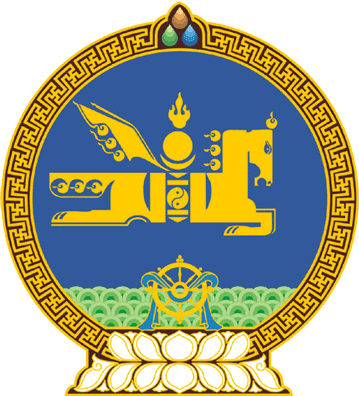 МОНГОЛ УЛСЫН ИХ ХУРЛЫНТОГТООЛ2021 оны 04 сарын 02 өдөр     		            Дугаар 33                     Төрийн ордон, Улаанбаатар хот    Нийгмийн даатгалын Үндэсний     зөвлөлийн зарим гишүүнийг чөлөөлөх,     томилох тухайМонгол Улсын Их Хурлын чуулганы хуралдааны дэгийн тухай хуулийн 108 дугаар зүйлийн 108.2 дахь хэсэг, Нийгмийн даатгалын тухай хуулийн 27 дугаар зүйлийн 2 дахь хэсгийг үндэслэн Монгол Улсын Их Хурлаас ТОГТООХ нь:1.Энэбишийн Оюунтэгш, Намгарын Алгаа нараас чөлөөлөгдөх хүсэлтээ ирүүлсэн тул Нийгмийн даатгалын Үндэсний зөвлөлийн ажил олгогчийг төлөөлсөн гишүүнээс чөлөөлсүгэй.2.Энхтайваны Энхжаргал, Лхагважавын Төр-Од нарыг Нийгмийн даатгалын Үндэсний зөвлөлийн ажил олгогчийг төлөөлсөн гишүүнээр томилсугай.     3.Энэ тогтоолыг 2021 оны 4 дүгээр сарын 02-ны өдрөөс эхлэн дагаж мөрдсүгэй. 	МОНГОЛ УЛСЫН 	ИХ ХУРЛЫН ДАРГА 				Г.ЗАНДАНШАТАР 